|绝密·启用前|北师大克拉玛依附校2013—2014学年第一学期期末考试 高一年级历史 试题卷考生须知：本套试卷共6页，印刷在三张纸的正反面上，包括试题第I卷（选择题）、试题第II卷（非选择题）、答题纸共三部分。考生拿到试卷后，请先检查试卷页数是否完整、印刷是否清晰。检查无误后，请在每张试卷正面左侧装订线内书写姓名、班级、学号、座位号四项信息。本套试题满分为100分，共有两道大题、29道小题。考试时间为90分钟，请考生合理安排考试时间。考试时严禁作弊，一经发现，成绩按0分计。本套试题的评阅在答题纸上进行。请考生将试题答案全部书写在答题纸的相应位置上，在试题卷上作答无效。请仔细阅读每题的答题说明，不按要求作答一律不得分。考试结束后，请考生将答题纸（仅一张，即第5至6页）交回，试题卷（共两张，即第1至4页）由考生自行妥善保管。第I卷（选择题，共50分）一、单项选择题（本大题共有25道小题，每道小题2分，共计50分。在每小题所给出的四个选项中，只有一项是最符合题目要求的。请在答题纸相应位置的表格中书写题目答案，错选、多选、不选、答案不清晰或不将答案书写到答题纸表格中的均不得分。）1.国家有史，州县有志，宗族有谱也。几千年来，中国人一直延续写家谱的习惯，家（族）谱的产生与下列哪种制度关系最为密切。（    ）A.禅让制         B.分封制        C.宗法制      D.郡县制2．唐太宗在位期间，魏征经常对朝廷草拟的诏令提出修改意见。据此，魏征应供职于（    ）A．中书省       	B．门下省      	C．尚书省       D．政事堂3．余秋雨在《十万进士》中认为，科举制度选拔的“十万进士”，“其中包括着一大批极为出色的、有着高度文化素养的政治家和行政管理专家。”这说明科举制度（    ） A. 是行之有效的选官用人制度        B. 导致了“重文轻武”的现象 C. 已经成为束缚人们思想的工具      D. 有利于维护官僚队伍的廉洁高效4.如果你到故宫参观，你可以在“军机处”景点的文字说明上发现这样的文字“军机处——日日程……接折（阅读奏折）——见面（请皇帝旨）——述旨（拟皇帝旨意）——过朱（皇帝过目确定）——交发（下发旨意）……”。这说明了军机处大臣的主要职能是（    ）A．纵论军务，谋划战事	     B．辅佐皇帝，参与决策C．陪读陪写，赋诗作画	     D．跪受笔录，上传下达5.“我们全都是希腊人。我们的法律、我们的文学、我们的宗教，根源皆在希腊。”英国浪漫主义诗人雪莱这句话强调的是   （     ）A．英国人是古代希腊人的后裔         B．英国文化缺乏原创性C．希腊文明对西方文明影响           D．近代西方法律、文学与宗教之间的内在联系6．陶片放逐法（Ostracism）是雅典民主政治的主要形式之一，创立这一制度贡献最大的政治家是（    ）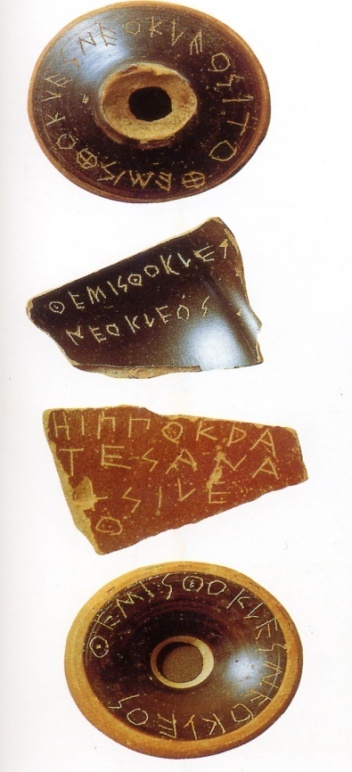 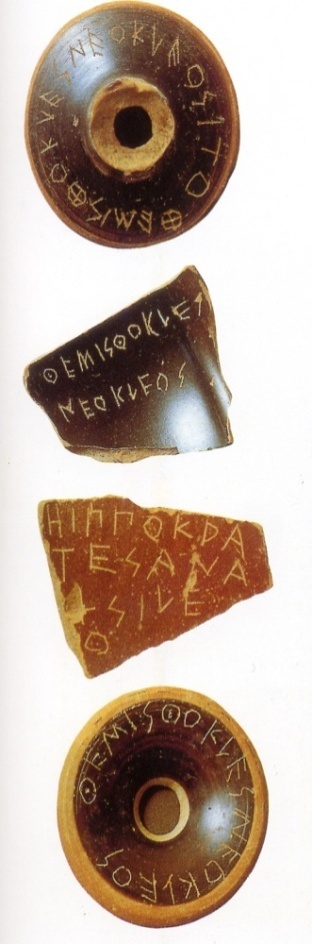 	A．德拉古          B.梭伦       C.克利斯提尼       D.伯利克里7．前不久，英国进行了一次主题为“你是否赞成保留英王”的民意调查，结果70%民众投票赞成保留国王。英国的国庆节就是英王的生日，英王生日不一样，国庆节也就不一样。对上述现象的理解，不正确的是（    ）A．英国人重视历史传统                 B．英国国王是国家的象征C．政治传统影响社会生活               D．英王在国家决策中的地位重要8. 学习完美国历史之后，北师大附校学生讨论是什么因素促使这样一个年轻的国家，利用短短200多年时间发展为世界超级大国，你认为最主要原因是（    ）            A.得天独厚的地理位置                     B.丰富的自然资源C.资产阶级的民主共和政体                 D.较少的封建残余9．“帝国元首是德意志皇帝。皇帝有权任命帝国首相和帝国官员，有权召集和解散联邦议会和帝国议会，有权签署和公布帝国法律并监督法律的实施，帝国军队由皇帝统率，军官由皇帝任命。”这反映出德意志帝国宪法具有浓厚的（    ）A.军国主义色彩            	B.专制主义色彩C.民族主义色彩            	D.民主主义色彩10．近年发生的拍卖圆明园兽首事件被人们称之为“历史强盗基因的恶性遗传”。生肖兽首铜像被劫掠是发生在（    ）A．鸦片战争期间                B．第二次鸦片战争期间C．甲午战争期间                D．20世纪30—40年代日本侵华战争期间11．右图是太平天国颁布的两个纲领文件，他们的共同点是（    ）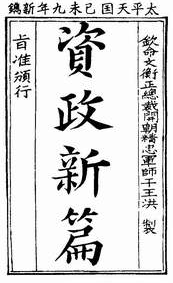 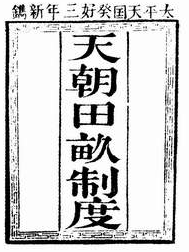 A．都是农民阶级实践的产物                       B．都反对封建主义C．都主张发展资本主义D．都主张向西方学习12．辛亥革命“打开了中国近代化的闸门，使反动势力再也无法照旧统治下去了。”这主要是由于它（    ）A．改变了中国社会的性质             B．沉重打击了中外反动势力C．动摇了封建制度的根基             D．使民主共和观念深入人心13.“……学子激扬焚佞府，群团奋起激街巷。众工人，上阵露锋芒，春雷响。……气轩昂，誓与列强争抗。抖擞中华民众志，挫败掠者千夫莽。”这首诗词反映的历史事件是（    ）A．戊戌变法　　　B．义和团运动　 　C．辛亥革命　　　D．五四运动14．最近，中共一大会址纪念馆为增补共产国际代表尼科尔斯基的照片费尽周折。假设寻找时发现了下列原始材料，能佐证他出席中共一大的是          （      ）      A．1921年10月开往上海的船票  B．1921年7月初和马林在上海的合影    C． 1919年签发的苏联护照     D．1925年向共产国际汇报五卅运动情况的俄文原稿15.历史上的标语口号浓缩地表现着不同时代的内容和特征，下列标语口号按其出现的时间先后顺序排列，正确的是                                                (      )①“打倒列强，除军阀”       ②“停止内战，一致抗日” ③“外争国权，内惩国贼”     ④“中华人民共和国万岁”A．①②③④       B．③①②④       C．③②①④       D．④③①②16.“西边的太阳就要落山了，鬼子的末日就要来到。弹起我心爱的土琵琶，唱起那动人的歌谣。”这首脍炙人口的《铁道游击队》主题曲反映的时代背景是（    ）A．甲午中日战争　　　　　　　　　　　B．八国联军侵华战争C．抗日战争　　　　　　　　　　　　　D．抗美援朝战争17. 毛泽东说：没有民主，就不可能正确的总结经验，没有民主，意见不是从群众中来，就不可能制定出好的路线、方针、方法。下列最能体现上述思想的是（    ）A．人民代表大会制度    				B．民族区域自治制度   C．基层民主选举制度					D．依法治国原则18．冯骥才在《关于文革博物馆》一文中写道“一代人经受的惨痛教训，是下一代人的精神财富。”这里所说的“教训”主要是指（    ）A．要注重民主与法制建设	              B．要遵循客观经济规律C．要依据生产力水平及时调整生产关系      D．要建设社会主义市场经济19．周恩来提出“求同存异”的方针，促成了会议的圆满成功，是在（    ）A． 万隆会议               B．日内瓦会议C．第26届联大             D．不结盟国家与政府首脑会议20.1971年10月，美国代表布什说：“这是联合国历史上的转折点，反西方国家在美国威信动摇时第一次击败了美国。”这里“击败美国”的事件是指（      ）A.中国在日内瓦会议上取得胜利      B.中日关系实现正常化C.中国加入世贸组织            D.中国在联合国的合法席位得以恢复21．由中央新影音像出版社出版发行的新中国外交历程纪念光盘，共12集，每一集的标题反映了这一时期的外交特点。其中能够反映新中国七十年代外交特点的标题是（    ）A．“另起炉灶”、“分道扬镳”、“播种友谊”B．“斗智斗勇”、“再次较量”、“峰回路转”C．“另起炉灶”、“跨洋握手”、“扬眉吐气”D．“扬眉吐气”、“跨洋握手”、“冰释雪融”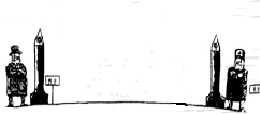 22.右方漫画(左为美国,右为苏联,柱状物是导弹)形象地反映了二战后的世界格局。这一格局得以长期维持的决定性因素是（    ）A．第三世界力量弱小          B．联合国作用软弱C．美苏力量均势              D．多极化逐渐发展23．1960年，法国总统戴高乐听到法国首先成功试验原子弹的消息后高呼：“法国万岁！从今天早上起，她更加强大了，更加骄傲了……”能够和这一情景联系起来的是（    ）A． 西欧国家的复兴和两极格局的削弱        B． 西欧国家的衰落和美国霸权的稳固C． 欧共体的形成和经济全球化的加强        D． 世界政治的多极化格局最终完成24．1992年10月，大陆海峡两岸关系协会与台湾海峡交流基金会达成了“九二共识”，这里的“共识”主要是指（    ）A．海峡两岸均坚持一个中国原则       B．两岸都反对国际反华势力和“台独”分子 C．海峡两岸实现“三通”             D．两岸扩大交流与合作25．通过本学期的历史学习，你可以判断下列与中国有关的事件中，属于在联合国框架之下的外交活动是（    ）A．中国向苏丹派出维和部队         			B．举办上海亚太经济合作会议C．签署《上海合作组织成立宣言》     		D．中国派军舰赴索马里护航第II卷（非选择题，共50分）26.民主与法制是人类社会自我完善的必由之路，是衡量时代文明程度的重要指标，是一个国家政治生活是否健康的关键所在。（21分）材料一：朱元璋对其孙子朱允炆说：“吾治乱世，刑不得不重。汝治平世，刑自当轻，所谓刑罚世轻世重也。”                   　　　　　　　　　　　 ——《明史》材料二：第五表：死者的财产按其医嘱进行处理。第八表（私犯）：以文字诽谤他人，或公然唱侮辱他人的歌词的，处死刑。材料三：光荣革命……它在一个有长期专制传统的国家找到了摆脱革命与专制的循环，能有效地控制“控制者”的办法。……这大概是改造专制制度以进行制度创新、拜托专制的革命循环、走向长治久安的最完美的例子。——杨小凯《中国政治随想录》材料四：美国历史学家J．布卢姆说：1787年“在费城所起草的宪法是最伟大的创造性的胜利。……战后人们最初反对君主制和贵族制政治的思想，引导着美国人民建立了一些行政首脑软弱无力、上院不起什么作用的州政府；新的宪法则要建立有一个权力很大的行政首脑和同众议员权力相当的参议院。……全世界都说过，像美国规模这么大的国家，要建立共和制度是不可能的。……但是这里居然兴起了一个新型的共和国。”——《美国的历程》材料五：1954年9月，第一届全国人民代表大会通过《中华人民共和国宪法》，宪法规定：“中华人民共和国的一切权力属于人民，人民行使权力的机关是全国人民代表大会和地方人民代表大会。”阅读材料，回答下列问题：（1）材料一反映了封建王朝怎样的法治思想？（2分）无论刑罚轻与重，其根本目的在于什么？（2分）（2）材料二出自什么法律文献？（1分）请分析罗马法对欧洲近代化产生了怎样的影响？（4分）（3）据材料三并结合所学知识，“控制者”指什么？（1分）分析英国控制“控制者”的办法有哪些?（3分）（4）根据材料四分析美国1787年宪法建立的“新型的共和国”有何特征? （6分）（5）材料五反映了中国的什么政治制度？体现了什么原则？（2分）27．二战后国际关系在不断发展变化。（10分）材料一　有学者指出：“二战以后以美苏为两极的世界格局的形成和持续，代表着战后力量均势的出现和保持。在这种力量均势被打破之前，两极格局具有相对的稳定性。但是它又因国际力量对比的不断变化而受到撼动，并且受到逐步壮大起来的其他力量中心的挑战。”　　　　――斯塔夫里阿诺斯《全球通史》材料二　“冷战”结束后，美国成为世界上唯一的超级大国，它依仗自己的实力与地位，要建立一个由美国领导的、以西方价值观念为准绳、以北约军事力量为后盾的单极世界…… “多极”与“一极”之争持续一个相当长的时期，真正意义上的世界多极格局的形成尚需待以时日，多极化作为不可逆转的趋势将在曲折中取得发展。         ――《时政评说》材料三　现在，旧的世界格局已经打破，新的格局尚未形成，世界处于新旧格局交替的动荡时期。         ――江泽民《在纪念中国共产党成立七十周年大会上的讲话》阅读材料，回答问题：（1）材料一中，两极格局在相对稳定性之下受到“撼动”和“挑战”，具体指哪些力量的变化与壮大？（4分）（2）根据材料二和所学知识，美国实施“冷战”政策有何具体表现？（3分）（3）结合以上材料和所学知识，请你概括旧格局被打破之后国际关系的特点。（3分）28．外交是内政的外延，它牵涉到国家的安全与生存。（11分）材料一：在近代中国的历史上，“外交”同“屈辱”可以说是一对孪生兄弟。周恩来曾满怀义愤地指出：中国的反动分子在外交上一贯是神经衰弱怕帝国主义的。清朝的西太后、北洋政府的袁世凯、国民党的蒋介石，哪一个不是跪在地上办外交呢？　                                                          ——《周恩来传》上卷 材料二：新中国成立以来，在外交方面取得了辉煌的成就。截止2008年底，中国与171个国家建立了外交关系，共参加了130多个政府间国际组织，缔结了近20000项双边条约，参加了300多个多边条约，参加了24项联合国维和行动，派出维和官兵11063人次。    ——  摘自中国外交部编《中国外交》（2009年版）阅读下列材料，回答问题：（1）据材料一并结合所学知识，指出近代中国屈辱外交的原因。（4分)  （2）依据材料二及所学知识，概括新中国外交成就得益于怎样的外交基本政策？（2分）列举新中国成立至今中国取得的3项外交成就。（3分）（3）纵观中国百年来外交的风雨历程，你得到什么认识或启示？（2分）29．在漫长的人类文明史中，政治活动是人类社会生活的重要组成部分。人类在中外政治文明发展过程中作出了巨大的制度创新，请同学们试从中国古代专制主义中央集权制度、新中国的民主政治制度、古代西方民主和法制、近代欧美资产阶级民主制度等主题中选择一项政治制度，谈谈它的创新之处和历史意义。（8分）北师大克拉玛依附校2013—2014学年第一学期           期末考试 高一年级历史 参考答案一、选择题（共50分）1-5 CBADC       6-10CDCBB         11-15BDDBB   16-20CAAAD      21-25DCAAA二、非选择题（共50分）26、（21分）（1）刑罚是治世的重要手段。(严刑峻法)（2分）维护封建君主专制。（维护封建统治）（2分）（2）《十二铜表法》。（1分）对欧美的立法和司法产生重要影响；（确立的法律至上、保护私有财产等原则影响后世）（2分）罗马法的思想和制度成为了反封建、发展资本主义的有力武器。（2分）（3）英国国王。（1分）颁布《权利法案》，限制王权；确立议会主权；责任内阁制逐渐形成。（3分）（通过立法权、行政权、司法权等方面限制王权）（4）联邦制；三权分立或分权制衡；民主共和。（6分）（5）人民代表大会制度。人民民主/主权在民。（2分）27、（10分）（1）欧洲的联合（欧共体）、日本的崛起、亚非拉的不结盟运动（第三世界的兴起）、中国的振兴。（4分）（2）杜鲁门主义、马歇尔计划、“北约”的成立（3分）（3）一超多强局面；多极化趋势；缓和与动荡并存的世界形势（恐怖主义、美国霸权主义）（3分）28、（11分）（1）近代中国综合国力软弱，政府腐败无能；中国不断遭受列强的侵略，逐步沦为半殖民地半封建社会。（4分）（2）外交基本政策：独立自主的和平外交。（2分）新中国至今的成就答对1点得1分。（共3分）（3）启示：弱国无外交，落后就要挨打；只有发展强大，坚持独立自主，对外开放，走和平崛起的道路，才能屹立于世界民族之林。（2分，其他表述，言之成理，可酌情给分）29、略。（8分）